ІНФОРМАЦІЯ
про результати проведення місцевими органами з питань містобудування та архітектури обстеження та оцінки ступеня безбар’єрності молодіжних центрів для осіб з інвалідністю у 2023 році Хмельницький район, Хмельницька міська громада(назва структурного підрозділу з питань містобудування та архітектури райдержадміністрації, виконавчого органу міської ради міста обласного значення, районної в місті (у разі її утворення) ради, виконавчого органу сільської, селищної, міської ради територіальної громади)Дата проведення: 5 червня 2023 рокуОб’єкти, що перебувають у користуванні, власності, оренді, в оперативному управлінні, на правах повного господарського відання чи інших правових титулівОб’єкт бар’єрний/ безбар’єрний/ частково бар’єрнийМісця паркування (адресаоб’єкта)Вхідна частина будівлі (пандус, ширина дверей, наявність безбар’єрного та безперешкодного проїзду, маркування для незрячих)Рецепція або місце прийомуТуалетна кімнатаДоступ до інших поверхів (наявність ліфта)Наявність вказівників (піктограм)Кошторис робіт для забезпечення доступуФото-звіт12345678910КУ "Молодіжний центр" (вул. Кам`янецька, 63)   Об’єкт безбар’єрнийпарковка присутня (вул. Кам'янецька, 63)ширина дверей, наявність безбар’єрного проїзду, маркування для незрячих)присутня+відсутнійприсутня-КУ "Молодіжний центр" (вул. Сковороди, 11)  Об’єкт бар'єрнийпарковка відсутнявідсутнявідсутня-відсутнійвідсутній-Шепетівський районШепетівський районШепетівський районШепетівський районШепетівський районШепетівський районШепетівський районШепетівський районШепетівський районШепетівський районПлужненська ТГПлужненська ТГПлужненська ТГПлужненська ТГПлужненська ТГПлужненська ТГПлужненська ТГПлужненська ТГПлужненська ТГПлужненська ТГКЗ «Молодіжний центр «Великорадогощанська січ»частково бар’єрнийс. Велика Радогощ. вул. Козацька, 5-а, корпус №2Пандус наявний, ширина дверей – 1,2 м, наявний безперешкодний проїзд, відсутнє маркування для незрячихНаявне Наявна Одноповерхова будівляВідсутні 3000 грн.Кам’янець-Подільський районКам’янець-Подільський районКам’янець-Подільський районКам’янець-Подільський районКам’янець-Подільський районКам’янець-Подільський районКам’янець-Подільський районКам’янець-Подільський районКам’янець-Подільський районКам’янець-Подільський районДунаєвецька ТГДунаєвецька ТГДунаєвецька ТГДунаєвецька ТГДунаєвецька ТГДунаєвецька ТГДунаєвецька ТГДунаєвецька ТГДунаєвецька ТГДунаєвецька ТГКУ «Міський культурно-мистецький прсвітницький центр» м.Дунаївці вул. Красінських, 10Частково бар’єрнийПеред головним входом по вул. Красінськихтуалет для осіб з інвалідністю не обладнаний, маркування - відсутнє-нініні200 тис. грн.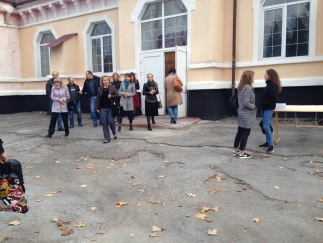 Клуб, бібліотека32409, Хмельницька обл., Дунаєвецький р-н., с. Мушкутинці, вул. Ювілейна, 4АЧастково бар’єрнийПеред головним входомтуалет для осіб з інвалідністю не обладнаний, маркування - відсутнє-нініні200 тис. грн.Ганнівський сільський клуб32425, Хмельницька обл. Дунаєвецький район с.Ганнівка, вулиця Центральна, будинок 15ббар’єрнийПеред головним входомПандус привести до діючих норм, Пандус привести до діючих норм, туалет для осіб з інвалідністю не обладнаний, маркування - відсутнє-ні ніні220 тис. грн.Рачинецький сільський клуб 32467 Хмельницька область Дунаєвецький район с.Рачинці вулиця Миру 45 абар’єрнийПеред головним входомПандус привести до діючих норм, туалет для осіб з інвалідністю не обладнаний, маркування - відсутнє-нініні250 тис. грн.Будинок культури с.Лисець   вул.Центральна, 15бар’єрнийПеред головним входомПандус привести до діючих норм, туалет для осіб з інвалідністю не обладнаний, маркування - відсутнє-нініні250 тис. грн.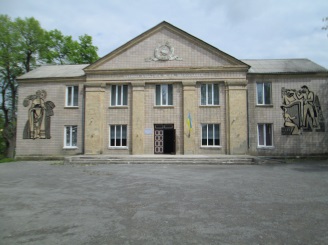 Будинок культури /бібліотекас.Чаньків бар’єрнийПеред головним входомПандус привести до діючих норм, туалет для осіб з інвалідністю не обладнаний, маркування - відсутнє-нініні230 тис. грн.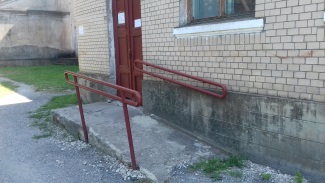 Будинок культурис.Великий Жванчиквул.Центральна, 72бар’єрнийПеред головним входомПандус привести до діючих норм, туалет для осіб з інвалідністю не обладнаний, маркування - відсутнє-нініні250 тис. грн.Будинок культури,с. Голозубинці, вул.Шевченка,16Частково бар’єрнийПеред головним входоммаркування - відсутнєПерший поверх-ніні150 тис.грн.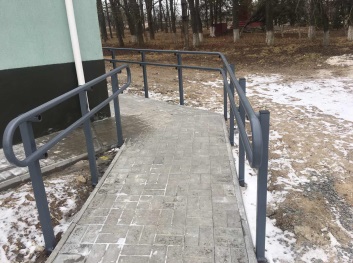 Смотрицька ТГСмотрицька ТГСмотрицька ТГСмотрицька ТГСмотрицька ТГСмотрицька ТГСмотрицька ТГСмотрицька ТГСмотрицька ТГСмотрицька ТГ10Частково бар’єрнийСмотрицька ОТГнаявнанаявнанаявнанаявнанаявна--Староушицька ТГСтароушицька ТГСтароушицька ТГСтароушицька ТГСтароушицька ТГСтароушицька ТГСтароушицька ТГСтароушицька ТГСтароушицька ТГСтароушицька ТГСтароушицький центральний будинок культурибезбар’єрнийсмт Стара Ушиця вул. Соборна,9а (місце для паркування відсутнє) пандус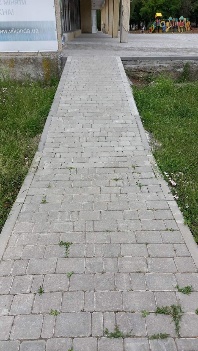 Староушицька центральна бібліотекабар’єрнийсмт Стара Ушиця вул. Соборна,9а (місце для паркування відсутнє) пандус--50 тис. грнСтароушицька дитяча музична школабар’єрнийсмт Стара Ушиця, вул. Соборна, 9А---50 тис. грнФілія «Грушківський будинок культури»безбар’єрнийс. Грушка, вул. Ярова, 2Апандус--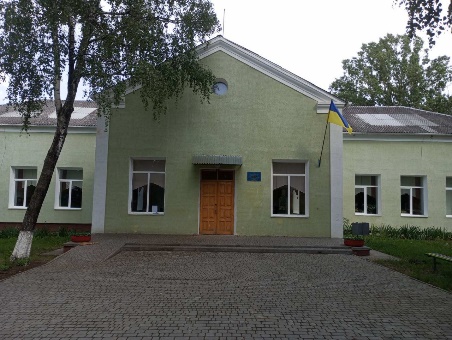 Філія «Крушанівський будинок культури»безбар’єрнийс. Крушанівка, вул. Центральна, 29пандус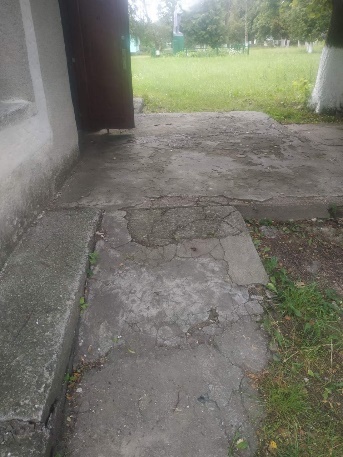 Філія «Нефедівський будинок культури»безбар’єрнийс. Нефедівці, вул. Миру, 31Апандус---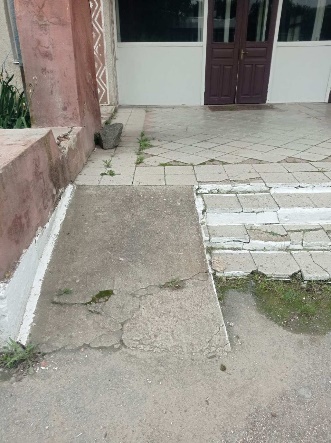 Філія «Подільський будинок культури»бар’єрнийс. Подільське, вул. І.Франка, 36-60 тис грнФілія «Чабанівський будинок культури»безбар’єрнийс. Чабанівка, вул. Пантелея, 2пандус---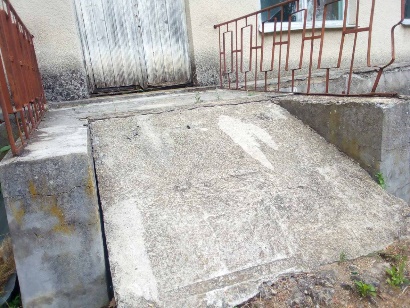 Філія «Гораївський клуб»бар’єрнийс. Гораївка, вул. Кармелюка, 1-30 тис грнФілія «Гуто-Чугорський клуб»бар’єрнийс. Гута-Чугорська, вул. Центральна, 160 тис грнФілія «Каштанівський клуб»безбар’єрнийс. Каштанівка, вул. Шевченка, 1А----Філія «Липанський клуб»бар’єрнийс. Липи, вул. Центральна, 22-60 тис грнФілія «Лисківський клуб»безбар’єрнийс. Лисківці, вул. Центральна, 53пандус---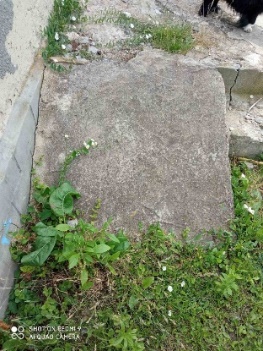 Філія «Лучківський клуб»бар’єрнийс. Лучки, вул. Незалежності, 56-60 тис грнФілія «Рункошівський клуб»бар’єрнийс. Рункошів, вул. Шевченка, 60А-60 тис грн